Tahun :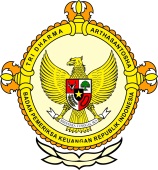 Bulan :                                                                        		                                                                               BPK Pwk. Prov. Sulawesi Tengah		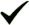 Tanggal : 											Entitas :Proyek Pos Kamling dan MCK Bermasalah Dilaporkan ke BPMPD DonggalaPembangunan Pos Kamling dan MCK (Mandi Cuci Kakus) di Desa Gimpubia, Kecamatan Pinembani, Kabupaten Donggala, diduga bermasalah karena sudah melewati tahun anggaran 2015. Namun hingga kini belum selesai. 

Hal ini diungkapkan Arman, salah satu tokoh masyarakat dari Pinembani saat datang melapor ke DPRD Kabupaten Donggala dan Badan Pemberdayaan Masyarakat dan Pemerintahan Desa (BPMPD) Kabupaten Donggala, Rabu (3/2/2016) lalu.

Kepada wartawan, Arman yang juga salah satu tokoh pembentukan Kecamatan Pinembani itu mengatakan, ada satu unit Pos Kamling dan satu unit tempat MCK di Gimpubia yang belum terbangun. 

Penggunaan anggaran dikeluarkan dari ADD (Alokasi Dana Desa) tahun 2015. 

“Masalah ini sudah saya laporkan pula ke Badan Pemberdayaan Masyarakat Desa Kabupaten Donggala, untuk mencari solusinya, sebab masa anggaran sudah lewat sehingga harus ada solusi,” ungkap Arman.

Menurut Arman, dalam pengerjaan tersebut tidak lepas dari peran Hairun saat menjabat Sekretaris Kecamatan Pinembani. Namun pada akhir Desember 2015 lalu, Hairun telah dimutasi dengan jabatan baru sebagai salah satu Kepala Bidang di Badan Keluarga Berencana dan Pemberdayaan Perempuan (KB dan PP) Kabupaten Donggala. 

Karena itu, kata Arman, mantan Sekcam Pinembani tersebut sebaiknya menyelesaikan masalah tersebut walaupun telah pindah tugas, mengingat saat pembangunan MCK dan Pos Kamling di Gimpubia termasuk Hairun punya peran dalam pembangunan.

Secara terpisah, menanggapi masalah tersebut, mantan Sekretaris Kecamatan Pinembani, Hairun yang dihubungi mengatakan, soal pembangunan MCK dan Pos Kamling sebetulnya tidak ada masalah. 

Kalau kemudian dipermasalahkan dengan mengkait-kaitkan namanya, apalagi berperan dan dikatakan tidak bertanggungkawab, Hairun membantah hal tersebut, apalagi bila disebut membawa uang pembangunan Pos Kamling.

“Setahu saya MCK yang ada di Gimpubia itu sudah selesai dikerjakan, sedangkan salah satu Pos Kamling waktu itu memang sempat ada masalah karena ada pihak yang menginginkan pemakaian atap seng hanya enam lembar. Sedangkan dalam Rencana Anggaran Belanja itu disebutkan 10 lembar seng, sehingga sempat saya tahan agar sesuai RAB,” jelas Hairun.

Apalagi soal dana yang ada itu sudah dibelanjakan untuk bahan-bahan bangunan dan telah dikirim ke Desa Gimpubia, yang ditujukan pada Ketua BPD (Badan Permusyawaratan Desa) Gimpubia. Kata Hairun, soal apakah Pos Kamling itu sudah dibangun atau belum, ia tidak mengetahui perkembangannya. Yang pasti anggaran yang tersedia sudah dibelikan bahan yang selanjutnya dikirim ke desa tersebut, kalau kemudian bermasalah tidak diketahui perkembangannya.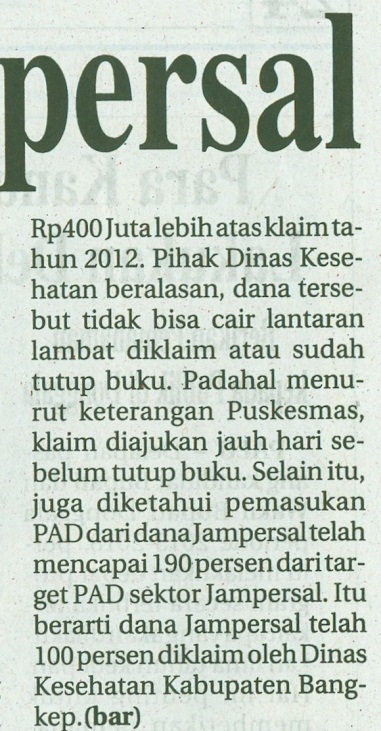 2016123456789101112  12345678910111213141516171819202122232425262728293031MEDIAMETRO SULAWESIProvinsiPaluDonggalaTolitoliBuolSigiMorowali UtaraParigi MoutongPosoMorowaliTojo Una-unaBanggaiBanggai KepulauanBanggai Laut